Helensvale Timetable: 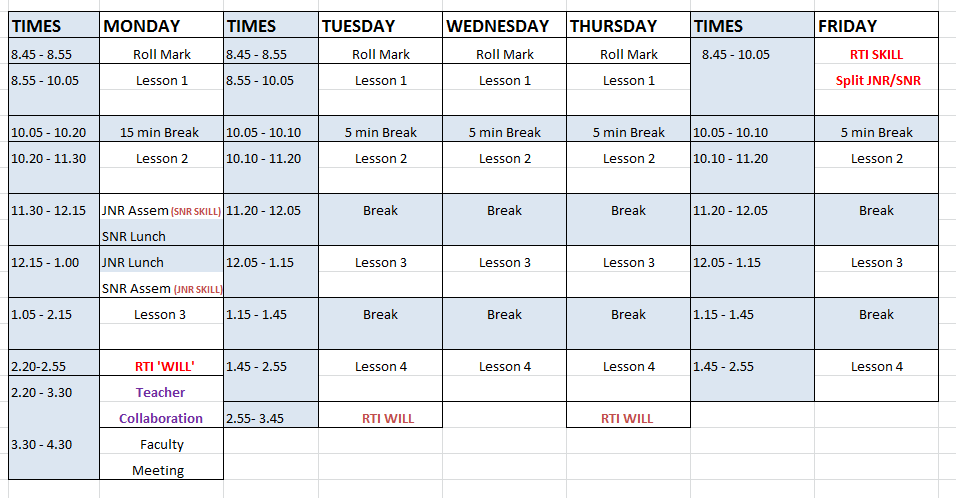 